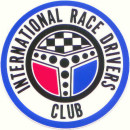 The INTERNATIONAL RACE DRIVERS CLUB2021 Tribute to the Volunteers                         A Double Race Weekend Plus, Round 2 of theNorthwest Mini Enduro Championship SeriesPacific Raceways, May 15th & 16th 2021These events are hosted by the International Race Drivers Club at The Ridge Motorsports Park under sanction of the International Conference of Sports Car Clubs, governed by 2021 ICSCC Competition Regulations.  ENTRIES OPEN:									Upon receipt of this announcementENTRY FORMS:									www.icscc.comONLINE REGISTRATION:								www.motorsportsreg.com	ENTRY FEES:IRDC members (Single Day, Saturday or Sunday)					$200Non-IRDC members (Single Day, Saturday or Sunday)				$225IRDC members (Both Days)							$350 Non-IRDC members (Both Days)							$400Additional Race Groups								$125Round 2 NWMECS, a special race event one-hour Mini-Enduro			$200Friday Test & Tune 								$195Spectators and Crew members							FREE + Our Thanks!Motorsportsreg will charge your credit card when registered. IRDC REGISTRAR:	Terry Zeitner	tel 425-239-2482 		registrar@irdc-racing.comRACE ELIGIBILITY: All drivers 18 years old and over with a valid unrestricted competition license issued by ICSCC, SCCA, CACC, FIA, ASN, or NASA. Other licenses may be approved by the ICSCC License Director.

The Race Chairman Karl Seeger can be reached at 206-999-1320 or IRDCracechair@outlook.comFRIDAY TEST AND TUNE:Race car test and tune event, rotating groups. Novice license holders authorized by the ICSCC License Director are welcome. Paddock entry restricted to participants, officials and volunteers until 4pm.TECHNICAL INSPECTION:Entries with a 2021 Annual Tech sticker on your logbook can complete your race tech form at registration and receive your weekend tech sticker then and there and be good to go. Drivers without 2021 Annuals must have your car and apparel inspected by an authorized tech official. Tech officials will be roaming Friday evening, or bring your car and gear to the scale station area for inspection.				Saturday – May 15th, 2020 – Rotation 27:30am	6:00pm	10.5 hrs.		Registration open7:30am	12:30pm	5 hrs.			Technical Inspection8:00am	8:30am	30 mins. 		Volunteers meeting – BBQ area by playground7:45am           8:15am	30 mins.		Novice Track Tour/Orientation  8:25am           9:15am	50 mins.		Mandatory Novice Meeting Novice Drivers will be assigned in the appropriate Championship Group Per License Director!9:15am	9:30am	15 mins.		Group 2	Qualifying9:38am	9:53am	15 mins.		Group 4	Qualifying10:01am	10:16am	15 mins.		Group 5	Qualifying10:24am	10:39am	15 mins.		Group 3/6	Qualifying10:47am	11:02am	15 mins.		Group 1	Qualifying11:10am	11:25am	15 mins.		Group 8	NWMECS Round #2 Qualifying11:25am	12:25pm	1 hr.			Lunch11:50pm	12:10pm	20 mins.		Mandatory Drivers Meeting – Grandstands12:30pm	12:55pm	21 mins.		Group 2	Championship Race1:03pm	1:28pm	21 mins.		Group 4	Championship Race1:36pm	2:01pm	21 mins.		Group 5	Championship Race2:09pm	2:34pm	21 mins.		Group 3/6	Championship Race2:42pm	3:07pm	21 mins.		Group 1	Championship Race3:15pm	4:15pm	1 hr.			Group 8	NWMECS Round #2 Race4:25pm 						Novice Post-Race MeetingGroup 1 = A-B-C Prod, SPO-M-U, PRO-3Group 2 = D-E-F-G Prod, CR, PRO-7, HT, SM, CSM, PRO44, ITXGroup 3 = CF, FF, FA, FM, FCGroup 4 = GT1-2-3, AS, ITE, RS, ST, SE46, SST   Group 5 = ITA-B-C-S, GTL, E-F-H Imp Prod, CT4Group 6 = FV, FL, B-C-D-E-F SR & Novice Open WheelGroup 7 = Novice Closed Wheel – See License DirectorGroup 8 = Northwest Mini Enduro Championship Series – NWMECS
Sunday – May 16th, 2020 – Rotation 37:30am	12:00pm	4.5 hrs.			Registration open7:30am	10:00am	2.5 hrs.			Technical Inspection8:00am	8:30am	30 mins. 		Volunteers meeting – BBQ area by playground9:15am	9:32am	17 mins.		Group 4	Qualifying9:42am	9:59am	17 mins.		Group 5	Qualifying10:09am	10:26am	17 mins.		Group 3/6	Qualifying10:36am	10:53am	17 mins.		Group 1	Qualifying11:03am	11:20am	17 mins.		Group 2	Qualifying11:20am	12:20pm	1 hr.			Lunch12:25pm	12:59pm	30 mins.		Group 4	Championship Race1:09pm	1:43pm	30 mins.		Group 5	Championship Race1:53pm	2:27pm	30 mins.		Group 3/6	Championship Race2:37pm	3:11pm	30 mins.		Group 1	Championship Race3:21pm	3:55pm	30 mins.		Group 2	Championship RaceGroup 1 = A-B-C Prod, SPO-M-U, PRO-3Group 2 = D-E-F-G Prod, CR, PRO-7, HT, SM, CSM, PRO44, ITXGroup 3 = CF, FF, FA, FM, FCGroup 4 = GT1-2-3, AS, ITE, RS, ST, SE46, SST   Group 5 = ITA-B-C-S, GTL, E-F-H Imp Prod, CT4Group 6 = FV, FL, B-C-D-E-F SR & Novice Open Wheel